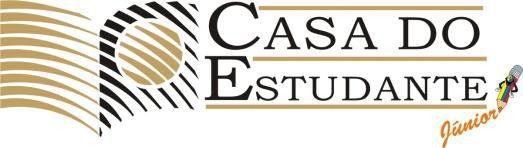 GRUPO V2 borrachas2 apontadores3 lápis de escrever2 caixas de caneta hidrocor de ponta grossa com 12 cores3 colas de 90g1 caixa de gizões de cera com 12 cores1 caixa com 12 lápis de cor1 pasta polionda com alça3 pastas de trilho1 estojo com 2 divisões1 tesoura sem ponta com o nome gravado1 caixa polionda (tamanho médio)1 caderno de capa dura pequeno (96 folhas) para agenda escolar1 toalha de mão1 escova de dente e creme dental1 copo plástico 1 lancheira1 jogo pedagógico próprio para a idade1 baldinho de areia2 caixa de massa de modelar1 fantasia1 foto 3x4IMPORTANTE:Todo material deverá ser etiquetado com o nome do aluno.O uniforme deverá ser identificado com o nome do aluno.